VERBINDLICHE Meldung für den Deutschlandpokal 2018 in Dortmund an info@eislauf-union.de oder Fax: 089 / 8560 94-26 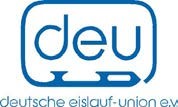 Mit der Meldung bestätigt der LEV die Kenntnisnahme der Ausschreibung, auch durch den Sportler und seine gesetzlichen Vertreter, sowie die Erfüllung der geforderten Voraussetzungen.Meldeschluss: 16.02.2018Datum: ________________ Name des LEV Verantwortlichen: _____________________________________          Unterschrift des LEV Verantwortlichen: _______________________________________ LEV: ………………………………………………………………………………………………………………………………………………………….……………LEV: ………………………………………………………………………………………………………………………………………………………….……………LEV: ………………………………………………………………………………………………………………………………………………………….……………LEV: ………………………………………………………………………………………………………………………………………………………….……………LEV: ………………………………………………………………………………………………………………………………………………………….……………LEV: ………………………………………………………………………………………………………………………………………………………….……………Sportler/ Paar Geburtsdatum Disziplin EL  PL   ET Kategorie Kürklasse / Eistanzklasse/ PaarlaufklasseTrainer 1 2 3 4 5 6 7 8 9 10 